Schützenkreis Zollernalb 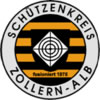 Schützenkreis Zollernalb Kreisoberliga-Luftgewehrrundenwettkampf 2015 / 2016 Ergebnisliste des Wettkampfes vom 05.02.2016 Ligaleiter: Birkle, Stefan Gartenstraße 5 72414 Rangendingen Tel.: 07471-8403 Fax: 07471-87 15 286 email: krwolg@skzak.deAbschlußsetzliste Ligaleiter: Birkle, Stefan Gartenstraße 5 72414 Rangendingen Tel.: 07471-8403 Fax: 07471-87 15 286 email: krwolg@skzak.deErgebnisliste des Wettkampfes vom 04.09.2015 Ligaleiter: Birkle, Stefan Gartenstraße 5 72414 Rangendingen Tel.: 07471-8403 Fax: 07471-87 15 286 email: krwolg@skzak.deErgebnisliste des Wettkampfes vom 02.10.2015 Ligaleiter: Birkle, Stefan Gartenstraße 5 72414 Rangendingen Tel.: 07471-8403 Fax: 07471-87 15 286 email: krwolg@skzak.deErgebnisliste des Wettkampfes vom 06.11.2015 Ligaleiter: Birkle, Stefan Gartenstraße 5 72414 Rangendingen Tel.: 07471-8403 Fax: 07471-87 15 286 email: krwolg@skzak.deErgebnisliste des Wettkampfes vom 20.11.2015 Ligaleiter: Birkle, Stefan Gartenstraße 5 72414 Rangendingen Tel.: 07471-8403 Fax: 07471-87 15 286 email: krwolg@skzak.deErgebnisliste des Wettkampfes vom 04.12.2015 Ligaleiter: Birkle, Stefan Gartenstraße 5 72414 Rangendingen Tel.: 07471-8403 Fax: 07471-87 15 286 email: krwolg@skzak.deErgebnisliste des Wettkampfes vom 08.01.2016 Ligaleiter: Birkle, Stefan Gartenstraße 5 72414 Rangendingen Tel.: 07471-8403 Fax: 07471-87 15 286 email: krwolg@skzak.de